_______________________________________________________
(наименование организации образования)Поурочный план или краткосрочный план для педагога организаций среднего образования
__________ Понятие дифференциала функции _________ (тема урока)Ход урокаРаздел:10.3С Производная10.3С ПроизводнаяФИО педагога Дата:  Класс:  Количество присутствующих: Количество отсутствующих:Тема урокаПонятие дифференциала функции
Понятие дифференциала функции
 Цели обучения в соответствии 
с учебной программой10.4.1.20 - находить дифференциал функции;10.4.1.20 - находить дифференциал функции;Цели урокаВвести понятие дифференциала, его геометрический смысл. Понимать отличие дифференциала функции от производной функции.Научиться находить дифференциал функции.Ввести понятие дифференциала, его геометрический смысл. Понимать отличие дифференциала функции от производной функции.Научиться находить дифференциал функции.Этап урока/ ВремяДействия педагогаДействия ученикаОцениваниеРесурсы
Начало урока3 мин1. Организационный момент.2.Подготовка к восприятию новых знаний. Проверка знаний учащихся по теме «Производная функции»: Вопросы:Опрос: Фронтальный устный.Понятие дифференциала функции.Производные основных функций.Слушают учителяГлавная, линейная относительно , часть приращения  функции называется дифференциалом функции и обозначается . Для удобства записи в данном случае  заменяют на dx.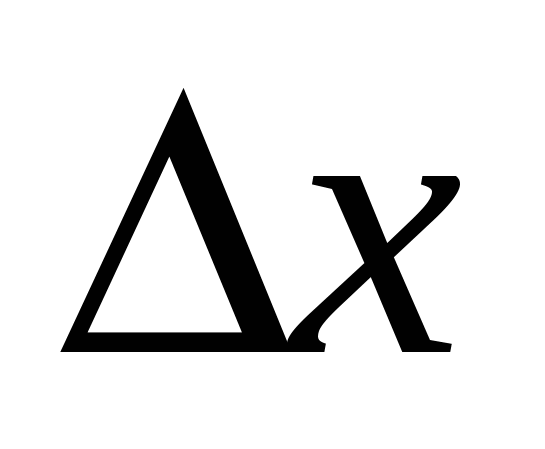 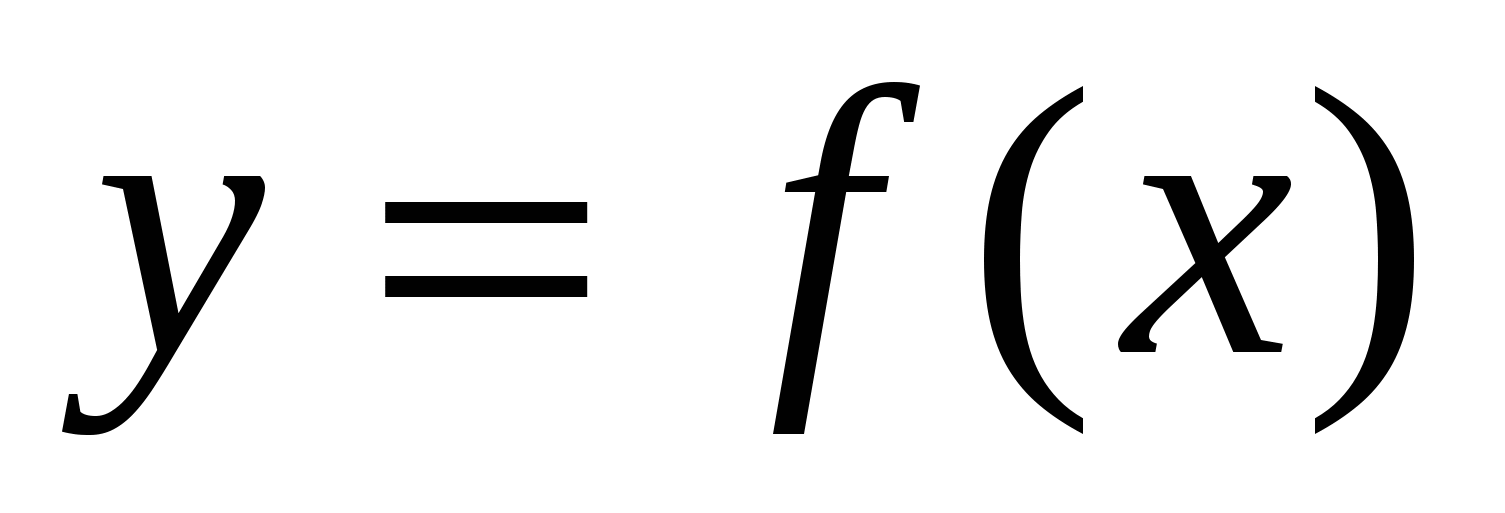 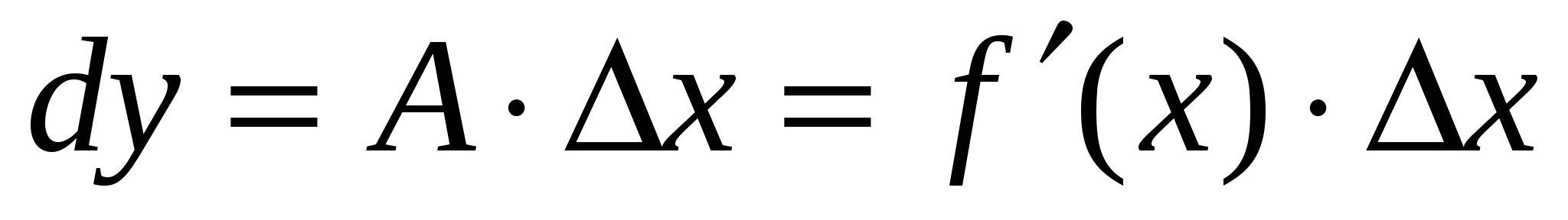 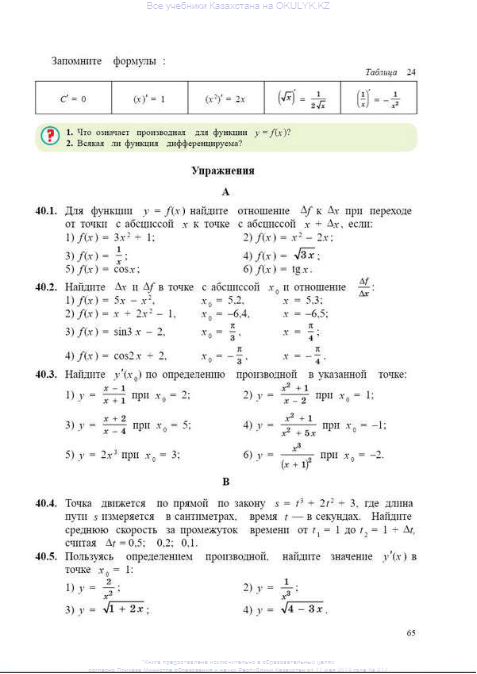 Середина урока34  мин3. Практикум по решению задач.Пример 1. Найти дифференциал функции в точке и с его помощью вычислим приближено значение при х=65.Пример 2. Найдем дифференциал функций:а); б) пример 3. Сравним значения приращения и дифференциала функции  в точке при приращениях аргумента, равных а); б) ; в) 4.Найти приближенное значение приращения функции при и .5. Найти приближенное значение функции при.Формативное оценивание Цель обучениязнать определение дифференциала функции и находить дифференциал функции; Критерии оцениванияНаходит дифференциал функцииЗадание 1Найти дифференциал функции в точке х0=25 и с его помощью вычислим приближено значение при х=26.Задание 2Найдем дифференциал функций:а)у = х2 + х3; б) у=x2sinx Домашняя работа1. Найти дифференциал функции в точке х0=36 и с его помощью вычислим приближено значение при х=37.2. Найдем дифференциал функций:а)у =х2 - х3 ; б) у=xsinxОдин ученик решает у доски с подробным разбором, под консультацией учителя, остальные работают в тетради Выполняют решение ФО Записывают домашние задание в дневникКритерии оцениванияНаходит дифференциал функцииКарточки с заданиямиКарточки с ФО Карточка с ДЗКонец урока3 минПодведение итогов урока.В конце урока учащиеся проводят рефлексию:- что узнал, чему научился- что осталось непонятным - над чем необходимо работатьОтвечают на вопросыУчащиеся оценивают свою работу и работу своих одноклассников по определенным критериям